МЭРИЯ ГОРОДА НОВОСИБИРСКАПОСТАНОВЛЕНИЕот 14 июня 2023 г. N 3014О ПРОВЕДЕНИИ КАПИТАЛЬНОГО РЕМОНТА ОБЩЕГО ИМУЩЕСТВАВ МНОГОКВАРТИРНЫХ ДОМАХ В 2024 ГОДУВ целях реализации Региональной программы капитального ремонта общего имущества в многоквартирных домах, расположенных на территории Новосибирской области, на 2014 - 2052 годы, утвержденной постановлением Правительства Новосибирской области от 27.11.2013 N 524-п (далее - Региональная программа капитального ремонта), с учетом предложений Фонда модернизации и развития жилищно-коммунального хозяйства муниципальных образований Новосибирской области, в соответствии с Жилищным кодексом Российской Федерации, Федеральным законом от 06.10.2003 N 131-ФЗ "Об общих принципах организации местного самоуправления в Российской Федерации", руководствуясь Уставом города Новосибирска, постановляю:1. Провести в 2024 году капитальный ремонт общего имущества в многоквартирных домах, собственники помещений в которых не приняли решение о проведении капитального ремонта общего имущества, согласно перечню (приложение) в соответствии с Региональной программой капитального ремонта, краткосрочным (сроком на три года) планом реализации региональной программы капитального ремонта общего имущества в многоквартирных домах, расположенных на территории Новосибирской области, на 2023 - 2025 годы, утвержденным постановлением Правительства Новосибирской области от 19.07.2022 N 331-п.2. Департаменту энергетики, жилищного и коммунального хозяйства города не позднее семи дней со дня издания постановления разместить его в государственной информационной системе жилищно-коммунального хозяйства.3. Департаменту информационной политики мэрии города Новосибирска обеспечить опубликование постановления.4. Контроль за исполнением постановления возложить на первого заместителя мэра города Новосибирска Клемешова О.П.Мэр города НовосибирскаА.Е.ЛОКОТЬПриложениек постановлениюмэрии города Новосибирскаот 14.06.2023 N 3014ПЕРЕЧЕНЬМНОГОКВАРТИРНЫХ ДОМОВ, СОБСТВЕННИКИ ПОМЕЩЕНИЙВ КОТОРЫХ НЕ ПРИНЯЛИ РЕШЕНИЕ О ПРОВЕДЕНИИКАПИТАЛЬНОГО РЕМОНТА ОБЩЕГО ИМУЩЕСТВА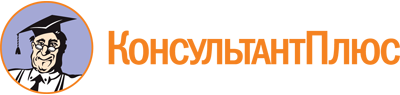 Постановление мэрии города Новосибирска от 14.06.2023 N 3014
(ред. от 20.11.2023)
"О проведении капитального ремонта общего имущества в многоквартирных домах в 2024 году"Документ предоставлен КонсультантПлюс

www.consultant.ru

Дата сохранения: 29.11.2023
 Список изменяющих документов(в ред. постановления мэрии г. Новосибирскаот 20.11.2023 N 6414)Список изменяющих документов(в ред. постановления мэрии г. Новосибирскаот 20.11.2023 N 6414)N п/пНаименование муниципального образованияТип элемента улично-дорожной сетиАдрес многоквартирного домаАдрес многоквартирного домаАдрес многоквартирного домаN п/пНаименование муниципального образованияТип элемента улично-дорожной сетиНаименование элемента улично-дорожной сетиНомер домаКорпус1234561город Новосибирскпереулок1-й Краснодонский42город Новосибирскпереулок1-й Краснодонский93город Новосибирскпереулок1-й Мира44город Новосибирскпереулок1-й Порядковый45город Новосибирскпереулок1-й Порядковый66город Новосибирскпереулок1-й Трикотажный27город Новосибирскпереулок1-й Трикотажный48город Новосибирскпереулок1-й Трикотажный69город Новосибирскпереулок1-й Трикотажный810город Новосибирскулица1-я Клиническая1а11город Новосибирскулица1-я Механическая612город Новосибирскулица1-я Механическая913город Новосибирскулица1-я Механическая1014город Новосибирскулица1-я Механическая1215город Новосибирскулица1-я Механическая1316город Новосибирскулица1-я Шевцовой2917город Новосибирскулица1-я Шевцовой29/118город Новосибирскулица1-я Шевцовой3119город Новосибирскулица1-я Шевцовой3520город Новосибирскулица1-я Шевцовой3721город Новосибирскулица1-я Шевцовой37/122город Новосибирскулица1-я Шевцовой39/123город Новосибирскулица1-я Шевцовой43/124город НовосибирскулицаXX Партсъезда325город НовосибирскулицаXX Партсъезда526город НовосибирскулицаXX Партсъезда827город НовосибирскулицаXX Партсъезда1028город НовосибирскулицаXX Партсъезда1229город Новосибирскпереулок2-й Краснодонский130город Новосибирскпереулок2-й Краснодонский331город Новосибирскпереулок2-й Краснодонский432город Новосибирскпереулок2-й Краснодонский1033город Новосибирскпереулок2-й Мира434город Новосибирсктупик2-й Светлановский835город Новосибирсктупик2-й Светлановский1036город Новосибирскулица2-я Воинская2437город Новосибирскулица2-я Воинская5738город Новосибирскулица2-я Союза Молодежи2039город Новосибирскулица2-я Шевцовой3040город Новосибирскулица2-я Шевцовой3141город Новосибирскулица2-я Шевцовой3842город НовосибирскулицаIII Интернационала27343город НовосибирскулицаIII Интернационала27644город НовосибирскулицаIII Интернационала28045город Новосибирскпереулок3-й Забалуева346город Новосибирскпереулок3-й Крашенинникова447город Новосибирскпереулок3-й Порядковый348город Новосибирскулица40 лет Комсомола349город Новосибирскулица9-го Ноября ул21850город НовосибирскулицаАвиастроителей1/451город НовосибирскулицаАвиастроителей1/852город НовосибирскулицаАвиастроителей253город НовосибирскулицаАвиастроителей1354город НовосибирскулицаАвиастроителей13а55город НовосибирскулицаАвиастроителей2556город НовосибирскулицаАвтогенная144а57город НовосибирскулицаАвтогенная14658город НовосибирскулицаАвтогенная14859город НовосибирскулицаАвтогенная15860город НовосибирскулицаАкадемическая2161город НовосибирскулицаАкадемическая3862город НовосибирскулицаАлександра Невского1063город НовосибирскулицаАлександра Невского1264город НовосибирскулицаАлександра Невского12а65город НовосибирскулицаАлександра Невского1666город НовосибирскулицаАлександра Невского3667город НовосибирскулицаАмурская40/168город НовосибирскулицаАмурская40/469город НовосибирскулицаАмурская40/570город НовосибирскулицаАмурская65/171город НовосибирскулицаАмурская65/272город НовосибирскулицаАмурская65/373город НовосибирскулицаАникина574город НовосибирскулицаАникина1175город НовосибирскулицаАэропорт376город НовосибирскулицаАэропорт1677город НовосибирскулицаАэропорт1978город НовосибирскулицаАэропорт2279город НовосибирскулицаАэропорт2980город НовосибирскулицаАэропорт3381город НовосибирскулицаАэропорт3582город НовосибирскулицаБакинская72в83город НовосибирскулицаБеловежская5284город НовосибирскулицаБетонная785город НовосибирскулицаБетонная986город НовосибирскулицаБетонная1587город НовосибирскулицаБетонная2188город НовосибирскулицаБетонная2589город НовосибирскулицаБетонная2790город НовосибирскулицаБетонная2991город НовосибирскулицаБетонная29а92город НовосибирскулицаБетонная33а93город НовосибирскулицаБетонная3594город НовосибирскулицаБетонная3795город НовосибирскулицаБлюхера496город НовосибирскулицаБлюхера897город НовосибирскулицаБлюхера1698город НовосибирскулицаБлюхера2299город НовосибирскулицаБлюхера26100город НовосибирскулицаБогдана Хмельницкого11101город НовосибирскулицаБогдана Хмельницкого11/1102город НовосибирскулицаБогдана Хмельницкого12/1103город НовосибирскулицаБогдана Хмельницкого18104город НовосибирскулицаБогдана Хмельницкого22105город НовосибирскулицаБогдана Хмельницкого24106город НовосибирскулицаБогдана Хмельницкого26/1107город НовосибирскулицаБогдана Хмельницкого28108город НовосибирскулицаБогдана Хмельницкого29/2109город НовосибирскулицаБогдана Хмельницкого30110город НовосибирскулицаБогдана Хмельницкого31111город НовосибирскулицаБогдана Хмельницкого33112город НовосибирскулицаБогдана Хмельницкого41113город НовосибирскулицаБогдана Хмельницкого41/1114город НовосибирскулицаБогдана Хмельницкого43115город НовосибирскулицаБогдана Хмельницкого44116город НовосибирскулицаБогдана Хмельницкого45117город НовосибирскулицаБогдана Хмельницкого45/1118город НовосибирскулицаБогдана Хмельницкого47119город НовосибирскулицаБогдана Хмельницкого54120город НовосибирскулицаБогдана Хмельницкого56/1121город НовосибирскулицаБогдана Хмельницкого57122город НовосибирскулицаБогдана Хмельницкого57/1123город НовосибирскулицаБогдана Хмельницкого61124город НовосибирскулицаБогдана Хмельницкого61/1125город НовосибирскулицаБогдана Хмельницкого70126город НовосибирскулицаБогдана Хмельницкого87127город НовосибирскулицаБольшевистская26128город НовосибирскулицаБориса Богаткова149129город НовосибирскулицаБориса Богаткова164130город НовосибирскулицаБориса Богаткова188131город НовосибирскулицаБориса Богаткова190132город НовосибирскулицаБориса Богаткова249133город НовосибирскулицаБориса Богаткова258134город НовосибирскулицаБородина16135город НовосибирскулицаБотаническая24136город НовосибирскулицаБотаническая29137город НовосибирскулицаБотаническая39138город НовосибирскулицаБурденко11139город НовосибирскулицаБурденко12140город НовосибирскулицаБурденко13141город НовосибирскулицаБурденко15142город НовосибирскулицаБурденко22143город НовосибирскулицаБурденко23144город НовосибирскулицаБурденко26145город НовосибирскулицаБурденко27146город НовосибирскулицаБурденко54147город НовосибирскулицаБурденко56148город НовосибирскулицаБурденко58149город НовосибирскулицаВатутина4150город НовосибирскулицаВатутина14151город НовосибирскулицаВатутина33152город НовосибирскулицаВатутина45153город НовосибирскулицаВатутина49154город НовосибирскулицаВатутина51155город НовосибирскулицаВертковская10/1156город НовосибирскулицаВертковская14157город НовосибирскулицаВертковская33158город НовосибирскулицаВесенняя6а159город НовосибирскулицаВетлужская2160город НовосибирскулицаВетлужская10161город НовосибирскулицаВладимировская13162город НовосибирскулицаВладимировская14163город НовосибирскулицаВладимировская33164город НовосибирскулицаВладимировская35165город НовосибирскулицаВоинская224166город НовосибирскулицаВоинская226167город НовосибирскпоселокВосточный6а168город НовосибирскулицаВосход11169город НовосибирскулицаГалилея3170город НовосибирскулицаГалилея7171город НовосибирскулицаГаранина4172город НовосибирскулицаГастелло3173город НовосибирскулицаГастелло9174город НовосибирскулицаГастелло11175город НовосибирскулицаГастелло13176город НовосибирскулицаГастелло21177город НовосибирскулицаГастелло27178город НовосибирскулицаГастелло29179город НовосибирскулицаГастелло40180город НовосибирскулицаГастелло42181город НовосибирскулицаГеодезическая5182город НовосибирскулицаГеодезическая21183город НовосибирскулицаГероев Труда13184город НовосибирскулицаГидростроителей6185город НовосибирскулицаГоголя17186город НовосибирскулицаГоголя17а187город НовосибирскулицаГоголя19а188город НовосибирскулицаГоголя21189город НовосибирскулицаГоголя24190город НовосибирскулицаГоголя35191город НовосибирскулицаГоголя189192город НовосибирскулицаГоголя198а193город НовосибирскулицаГоголя223194город НовосибирскулицаГоголя229195город НовосибирскулицаГоголя236196город НовосибирскулицаГорбаня11197город НовосибирскулицаГорбаня20198город НовосибирскулицаГрибоедова15199город НовосибирскулицаГрибоедова139200город НовосибирскулицаГризодубовой40/2201город НовосибирскулицаГрунтовая8202город НовосибирскулицаГусинобродский Тракт19203город НовосибирскулицаДаргомыжского1204город НовосибирскулицаДаурская4205город НовосибирскулицаДекабристов62206город НовосибирскулицаДемакова6207город НовосибирскулицаДениса Давыдова2а208город НовосибирскулицаДениса Давыдова2в209город НовосибирскулицаДениса Давыдова6210город НовосибирскулицаДениса Давыдова8211город НовосибирскулицаДениса Давыдова8а212город НовосибирскулицаДепутатская15а213город НовосибирскпроспектДзержинского5214город НовосибирскпроспектДзержинского6215город НовосибирскпроспектДзержинского10216город НовосибирскпроспектДзержинского17217город НовосибирскпроспектДзержинского30/3218город НовосибирскпроспектДзержинского71а219город НовосибирскпроспектДзержинского73220город НовосибирскпроспектДзержинского75221город НовосибирскпроспектДимитрова18222город НовосибирскулицаДмитрия Донского20223город НовосибирскулицаДмитрия Донского22224город НовосибирскулицаДмитрия Донского23225город НовосибирскулицаДмитрия Донского39226город НовосибирскулицаДобролюбова108227город НовосибирскулицаДобролюбова110228город НовосибирскулицаДобролюбова112229город НовосибирскулицаДобролюбова120230город НовосибирскулицаДобролюбова138231город НовосибирскулицаДобролюбова140232город НовосибирскулицаДобролюбова142233город НовосибирскулицаДобролюбова144234город НовосибирскулицаДобролюбова146235город НовосибирскулицаДобролюбова148236город НовосибирскулицаДобролюбова150237город НовосибирскулицаДобролюбова241238город НовосибирскулицаДостоевского5239город НовосибирскулицаДуси Ковальчук183а240город НовосибирскулицаДуси Ковальчук183б241город НовосибирскулицаЕреванская1242город НовосибирскулицаЕреванская6243город НовосибирскулицаЕреванская10244город НовосибирскулицаЕреванская11245город НовосибирскулицаЕреванская12246город НовосибирскулицаЕреванская13247город НовосибирскулицаЕреванская15248город НовосибирскулицаЕсенина7249город НовосибирскулицаЕсенина9250город НовосибирскулицаЕсенина10/2251город НовосибирскулицаЕсенина37252город НовосибирскулицаЖелезнодорожная3в253город НовосибирскулицаЖемчужная26254город НовосибирскулицаЖемчужная32255город НовосибирскулицаЖуковского99256город НовосибирскулицаЖуковского107/2257город НовосибирскулицаЖуковского117258город НовосибирскулицаЗабайкальская55259город НовосибирскулицаЗабалуева27260город НовосибирскулицаЗабалуева35261город НовосибирскулицаЗабалуева37262город НовосибирскулицаЗабалуева42263город НовосибирскулицаЗабалуева46264город НовосибирскулицаЗабалуева48265город НовосибирскулицаЗабалуева50266город НовосибирскулицаЗалесского7267город НовосибирскулицаЗалесского8268город НовосибирскулицаЗалесского14269город НовосибирскулицаЗвездная26270город НовосибирскулицаЗвездная32271город НовосибирскулицаЗорге41272город НовосибирскулицаИльича3273город НовосибирскулицаИндустриальная11274город НовосибирскулицаИндустриальная15275город НовосибирскулицаКаинская11276город НовосибирскулицаКаинская15а277город НовосибирскулицаКаменская84в278город НовосибирскулицаКараваева2279город НовосибирскулицаКараваева4280город НовосибирскпроспектКарла Маркса8281город НовосибирскпроспектКарла Маркса8/1282город НовосибирскпроспектКарла Маркса10283город НовосибирскпроспектКарла Маркса14/1284город НовосибирскпроспектКарла Маркса15285город НовосибирскулицаКатодная4/1286город НовосибирскулицаКатодная6287город НовосибирскулицаКатодная6/1288город НовосибирскулицаКатодная8/3289город НовосибирскулицаКатодная10290город НовосибирскулицаКатодная10/1291город НовосибирскулицаКаунасская4292город НовосибирскулицаКаунасская4а293город НовосибирскулицаКирова308294город НовосибирскулицаКисловодская3295город НовосибирскулицаКлубная98296город НовосибирскулицаКлюч-Камышенское Плато1297город НовосибирскулицаКолхидская19298город НовосибирскулицаКолхидская25а299город НовосибирскулицаКоролева5а300город НовосибирскулицаКоролева17301город НовосибирскулицаКоролева27302город НовосибирскулицаКоролева32303город НовосибирскулицаКотовского7304город НовосибирскулицаКотовского43305город НовосибирскулицаКошурникова24306город НовосибирскулицаКошурникова26307город НовосибирскулицаКрасноводская16308город НовосибирскулицаКрасногорская41309город НовосибирскпроспектКрасный56310город НовосибирскпроспектКрасный161/1311город НовосибирскпроспектКрасный175312город НовосибирскпроспектКрасный175а313город НовосибирскулицаКрасный Факел24а314город НовосибирскулицаКрестьянская3а315город НовосибирскулицаКузьмы Минина4316город НовосибирскулицаКузьмы Минина4а317город НовосибирскулицаКузьмы Минина5/1318город НовосибирскулицаКузьмы Минина5/3319город НовосибирскулицаКузьмы Минина6320город НовосибирскулицаКузьмы Минина7321город НовосибирскулицаКузьмы Минина8/2322город НовосибирскулицаКузьмы Минина10323город НовосибирскулицаКузьмы Минина10/1324город НовосибирскулицаКузьмы Минина10/2325город НовосибирскулицаКузьмы Минина11326город НовосибирскулицаКузьмы Минина11в327город НовосибирскулицаКузьмы Минина13328город НовосибирскулицаКузьмы Минина13а329город НовосибирскулицаКузьмы Минина14330город НовосибирскулицаКузьмы Минина15331город НовосибирскулицаКуприна38332город НовосибирскулицаКуприна40333город НовосибирскулицаЛаврова1334город НовосибирскулицаЛаврова3335город НовосибирскулицаЛаврова5336город НовосибирскулицаЛаврова7337город НовосибирскулицаЛазарева20338город НовосибирскулицаЛазарева24339город НовосибирскулицаЛазарева34340город НовосибирскулицаЛейтенанта Амосова67341город НовосибирскулицаЛенина90342город НовосибирскулицаЛенинградская345343город НовосибирскулицаЛетняя4344город НовосибирскулицаЛобова11345город НовосибирскулицаМагаданская3346город НовосибирскулицаМагаданская4347город НовосибирскулицаМарата11в348город НовосибирскулицаМарии Ульяновой9349город НовосибирскулицаМаяковского2350город НовосибирскулицаМаяковского2а351город НовосибирскулицаМаяковского9352город НовосибирскулицаМаяковского11353город НовосибирскулицаМира12354город НовосибирскулицаМира16355город НовосибирскулицаМира20356город НовосибирскулицаМира27357город НовосибирскулицаМира30358город НовосибирскулицаМира31359город НовосибирскулицаМира32360город НовосибирскулицаМира33361город НовосибирскулицаМира34362город НовосибирскулицаМира42363город НовосибирскулицаМира53364город НовосибирскулицаМичурина21365город НовосибирскбульварМолодежи12366город НовосибирскулицаМолодости2367город НовосибирскпроспектМорской36368город НовосибирскпроспектМорской38369город НовосибирскпроспектМорской44370город НовосибирскпроспектМорской58371город НовосибирскшоссеМочищенское8372город НовосибирскшоссеМочищенское10373город НовосибирскулицаНародная21/1374город НовосибирскулицаНародная27375город НовосибирскулицаНародная34376город НовосибирскулицаНародная36377город НовосибирскулицаНародная57/1378город НовосибирскулицаНародная65379город НовосибирскулицаНахимова73380город НовосибирскулицаНациональная17381город НовосибирскулицаНациональная19382город НовосибирскулицаНевельского13383город НовосибирскулицаНевельского17384город НовосибирскулицаНевельского19385город НовосибирскулицаНекрасова55386город НовосибирскулицаНемировича-Данченко4/3387город НовосибирскулицаНемировича-Данченко22388город НовосибирскулицаНемировича-Данченко24/2389город НовосибирскулицаНемировича-Данченко26390город НовосибирскулицаНемировича-Данченко28/5391город НовосибирскулицаНемировича-Данченко112392город НовосибирскулицаНемировича-Данченко114393город НовосибирскулицаНемировича-Данченко116394город НовосибирскулицаНемировича-Данченко147395город НовосибирскулицаНижегородская199396город НовосибирскулицаНижегородская221397город НовосибирскулицаНижегородская223398город НовосибирскулицаНовая11а399город НовосибирскулицаНовая13400город НовосибирскулицаНовая15401город НовосибирскулицаНовогодняя19402город НовосибирскулицаНовогодняя21403город НовосибирскулицаНовоморская10404город НовосибирскулицаНовоморская14405город НовосибирскулицаНовоморская16406город НовосибирскулицаНовосибирская16407город НовосибирскулицаНовоуральская2408город НовосибирскулицаНовоуральская4409город НовосибирскулицаНовоуральская8410город НовосибирскулицаНовоуральская20411город НовосибирскулицаНогина10/5412город НовосибирскулицаОбогатительная3413город НовосибирскулицаОбогатительная11414город НовосибирскулицаОбская100415город НовосибирскулицаОбъединения35/2416город НовосибирскулицаПадунская6417город НовосибирскулицаПадунская12418город НовосибирскулицаПанфиловцев4419город НовосибирскулицаПанфиловцев9420город НовосибирскулицаПархоменко18421город НовосибирскулицаПархоменко20422город НовосибирскулицаПервомайская144423город НовосибирскулицаПервомайская170424город НовосибирскулицаПланировочная11425город НовосибирскулицаПланировочная19426город НовосибирскулицаПланировочная26427город НовосибирскулицаПланировочная31428город НовосибирскулицаПланировочная36429город НовосибирскулицаПланировочная58430город НовосибирскулицаПлановая48431город НовосибирскулицаПлахотного7432город НовосибирскулицаПлахотного9433город НовосибирскулицаПлахотного13434город НовосибирскпереулокПоселковый11435город НовосибирскулицаПравды1436город НовосибирскулицаПравды5а437город НовосибирскулицаПравды6438город НовосибирскулицаПриисковая38/1439город НовосибирскулицаПриисковая42440город НовосибирскулицаПриисковая44441город НовосибирскулицаПриисковая46442город НовосибирскулицаПриисковая48443город НовосибирскулицаПриисковая50444город НовосибирскулицаПриисковая52445город НовосибирскулицаПриморская1446город НовосибирскулицаПриморская21447город НовосибирскулицаПромышленная11448город НовосибирскулицаПромышленная22449город НовосибирскулицаПсковская11450город НовосибирскулицаРадиотехническая55451город НовосибирскулицаРасковой33/1452город НовосибирскулицаРеспубликанская6а453город НовосибирскулицаРеспубликанская11а454город НовосибирскулицаРеспубликанская33455город НовосибирскулицаРеспубликанская33а456город НовосибирскулицаРеспубликанская35а457город НовосибирскулицаРеспубликанская39а458город НовосибирскулицаРимского-Корсакова4а459город НовосибирскулицаРимского-Корсакова10460город НовосибирскулицаРимского-Корсакова12461город НовосибирскулицаРимского-Корсакова20462город НовосибирскулицаРодники1463город НовосибирскулицаРоссийская26464город НовосибирскулицаСамотечная34465город НовосибирскулицаСамотечная36466город НовосибирскулицаСеверная8467город НовосибирскулицаСеверная12468город НовосибирскулицаСеверная17469город НовосибирскулицаСеверная23470город НовосибирскулицаСеверная25471город НовосибирскулицаСеверная29/1472город НовосибирскулицаСелезнева36473город НовосибирскулицаСерафимовича/Титова1/13474город НовосибирскулицаСердюкова2475город НовосибирскулицаСердюкова4476город НовосибирскулицаСеребренниковская3477город НовосибирскулицаСибиряков-Гвардейцев8478город НовосибирскулицаСибревкома6479город НовосибирскулицаСиреневая41480город НовосибирскулицаСмоленская2481город НовосибирскулицаСоревнования22а482город НовосибирскулицаСтаниславского11483город НовосибирскулицаСтаниславского13484город НовосибирскулицаСтаниславского44485город НовосибирскулицаСтанционная16486город НовосибирскулицаСтасова1487город НовосибирскулицаСтасова3488город НовосибирскулицаСтепная16а489город НовосибирскулицаСтофато19490город НовосибирскулицаСтофато28491город НовосибирскулицаСтофато36492город НовосибирскулицаСухарная39493город НовосибирскулицаСухарная94494город НовосибирскулицаСызранская9495город НовосибирскулицаТаймырская2496город НовосибирскулицаТельмана3497город НовосибирскулицаТельмана18б498город НовосибирскулицаТельмана18в499город НовосибирскулицаТенистая3500город НовосибирскулицаТенистая6501город НовосибирскулицаТенистая9502город НовосибирскулицаТехническая12503город НовосибирскулицаТехническая14504город НовосибирскулицаТимирязева77505город НовосибирскулицаТимирязева79506город НовосибирскулицаТитова11507город НовосибирскулицаТитова93508город НовосибирскулицаТитова99509город НовосибирскулицаТихвинская10а510город НовосибирскулицаТополевая4511город НовосибирскулицаТрикотажная54/1512город НовосибирскулицаТрикотажная60/2513город НовосибирскулицаТроллейная73514город НовосибирскулицаУзорная2515город НовосибирскулицаУрманова12516город НовосибирскулицаУрманова16517город НовосибирскулицаУченическая7518город НовосибирскулицаУченическая15519город НовосибирскулицаУченическая17520город НовосибирскулицаФасадная18521город НовосибирскулицаФизкультурная3522город НовосибирскулицаФилатова4523город НовосибирскулицаФилатова6524город НовосибирскулицаФлотская20525город НовосибирскулицаХалтурина18526город НовосибирскулицаХалтурина24527город НовосибирскулицаХалтурина26528город НовосибирскулицаХалтурина28529город НовосибирскулицаХалтурина30530город НовосибирскулицаХалтурина39/1531город НовосибирскулицаХалтурина45532город НовосибирскулицаХасановская36/2533город НовосибирскпроездЦветной19534город НовосибирскпроездЦветной23535город НовосибирскулицаЧасовая9536город НовосибирскулицаЧекалина3537город НовосибирскулицаЧекалина9538город НовосибирскулицаЧекалина13539город НовосибирскулицаЧекалина21а540город НовосибирскулицаЧекалина23541город НовосибирскулицаЧекалина27542город НовосибирскулицаЧекалина29543город НовосибирскулицаЧекалина31544город НовосибирскулицаЧекалина33а545город НовосибирскулицаЧелюскинцев6546город НовосибирскулицаЧехова382547город НовосибирскулицаЧехова384548город НовосибирскулицаЧехова386549город НовосибирскулицаШатурская7550город НовосибирскулицаШекспира12551город НовосибирскулицаШишкина46552город НовосибирскулицаШишкина48553город НовосибирскулицаШукшина2554город НовосибирскулицаШукшина4555город НовосибирскулицаШукшина10556город НовосибирскулицаЭкономическая1557город НовосибирскулицаЯнтарная44558город НовосибирскулицаЯнтарная45